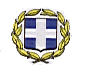 ΕΛΛΗΝΙΚΗ ΔΗΜΟΚΡΑΤΙΑΥΠΟΥΡΓΕΙΟ ΠΑΙΔΕΙΑΣ,                     ΕΡΕΥΝΑΣ  ΚΑΙ ΘΡΗΣΚΕΥΜΑΤΩΝΠΕΡ/ΚΗ Δ/ΝΣΗ Π.Ε. & Δ.Ε.ΚΕΝΤΡΙΚΗΣ ΜΑΚΕΔΟΝΙΑΣΔ/ΝΣΗ Π.Ε. ΧΑΛΚΙΔΙΚΗΣΤΜΗΜΑ Γ΄ΠΡΟΣΩΠΙΚΟΥ------------------Ταχ.Δ/νση        : 22ας Απριλίου 6ΒΤαχ.Κώδικ.       : 63100 ΠολύγυροςΠληροφορίες  : Β. ΝτάφουΤηλέφωνο       : 23710-21207TELEFAX           : 23710-24235e-mail	             : mail@dipe.chal.sch.grΠολύγυρος, 13-05-2019Αριθ. Πρωτ.: Φ.11.2/3496ΘΕΜΑ:Ανακοίνωση αναμορφωμένων πινάκων μοριοδότησης εκπαιδευτικών Π.Ε. Χαλκιδικής Γενικής Εκπαίδευσης και Ειδικής Αγωγής.Η Δ/ντρια Α/θμιας Εκπ/σης Χαλκιδικήςέχοντας υπόψη:Τις διατάξεις του Π.Δ. 50/96 (ΦΕΚ 45Α΄) όπως τροποποιήθηκε από το Π.Δ./100/97 (ΦΕΚ 94Α΄).Τις διατάξεις του ΠΔ 1/2003.Τις διατάξεις του Π.Δ.39/1998 Τροποποίηση του Π.Δ.50/96(ΦΕΚ 45Α΄) «Μεταθέσεις και τοποθετήσεις των εκπαιδευτικών της δημόσιας Πρωτοβάθμιας και Δευτεροβάθμιας Εκπαίδευσης», όπως τροποποιήθηκε από το Π.Δ./100/97 (ΦΕΚ 94Α΄).Τις διατάξεις του άρθρου 84 του Ν.4547/2018.Τη με αριθ. 186387/Ε2/2.11.2018 Εγκύκλιο Μεταθέσεων εκπαιδευτικών Πρωτοβάθμιας Εκπαίδευσης σχολικού έτους 2018-19 του ΥΠΠΕΘ.Τη με αριθ. 49232/Ε2/29-03-2019 απόφαση μεταθέσεων εκπαιδευτικών Π.Ε. από περιοχή σε περιοχή μετάθεσης έτους 2019 του ΥΠ.Π.Ε.Θ.Τη με αριθ. 49230/Ε2/29-03-2019 απόφαση μεταθέσεων εκπαιδευτικών Π.Ε. σε Σχολικές Μονάδες Ειδικής Αγωγής και Εκπαίδευσης (Σ.Μ.Ε.Α.Ε.) σε Κέντρα Εκπαιδευτικής και Συμβουλευτικής Υποστήριξης (Κ.Ε.Σ.Υ.) και ΕΕΕΚ 2018-2019 του ΥΠ.Π.Ε.Θ.Τη με αριθμ. 52/18-12-2018 Πράξη του ΠΥΣΠΕ με θέμα: «Οριστικοποίηση πίνακα μοριοδότησης εκπαιδευτικών που υπέβαλαν αίτηση μετάθεσης από περιοχή σε περιοχή μετάθεσης, σε Πειραματικά Σχολεία Διαπολιτισμικής Εκπαίδευσης, από περιοχή σε περιοχή σε ΣΜΕΑΕ, από περιοχή σε περιοχή σε Σχολεία Κωφών-Τυφλών και για βελτίωση ή για οριστική τοποθέτηση για το σχολικό έτος 2018-2019.»Τη με αριθ. 11/13.05.2019 Πράξη του ΠΥΣΠΕ Χαλκιδικής.Α ν α κ ο ι ν ώ ν ο υ μ ε           Τους αναμορφωμένους πίνακες μοριοδότησης εκπαιδευτικών της Διεύθυνσης Πρωτοβάθμιας Εκπαίδευσης Χαλκιδικής Γενικής και Ειδικής Αγωγής, στους οποίους συμπεριλαμβάνονται τόσο εκείνοι που μετατέθηκαν στο ΠΥΣΠΕ Χαλκιδικής από άλλα ΠΥΣΠΕ με τις με αριθ. 49232/Ε2/29-03-2019 και 49230/Ε2/29-03-2019 αποφάσεις του ΥΠ.Π.Ε.Θ. όσο και εκείνοι που υπηρετούν ήδη στο ΠΥΣΠΕ Χαλκιδικής και έχουν υποβάλει αίτηση βελτίωσης ή οριστικής τοποθέτησης.Οι εκπαιδευτικοί που διαπιστώνουν τυχόν παραλήψεις ή λάθη στην αναγραφή των στοιχείων τους μπορούν να υποβάλουν αιτήσεις-ενστάσεις επί των πινάκων μέχρι την Τετάρτη 15 Μαΐου 2019 και ώρα 11:00 π.μ. είτε αυτοπροσώπως στο ΠΥΣΠΕ Χαλκιδικής είτε με fax στο 2371024235. Εκπαιδευτικοί οι οποίοι δικαιούνται μονάδες εντοπιότητας ή/και συνυπηρέτησης εμφανίζονται σε δυο ή τρεις γραμμές του πίνακα μοριοδότησης. Σε μια γραμμή εμφανίζονται οι μονάδες που δικαιούνται για τους δήμους εντοπιότητας ή/και συνυπηρέτησης και στην άλλη οι μονάδες που δικαιούνται για τους δήμους όπου δεν έχουν εντοπιότητα ή συνυπηρέτηση. ΣΥΝΗΜΜΕΝΑ:Αναμορφωμένοι Πίνακες μοριοδότησης εκπαιδευτικών